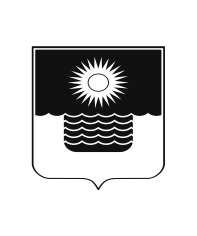 АДМИНИСТРАЦИЯ МУНИЦИПАЛЬНОГО ОБРАЗОВАНИЯГОРОД-КУРОРТ ГЕЛЕНДЖИКПОСТАНОВЛЕНИЕот 13 декабря 2022 года 	                    		                 		 №2719г. ГеленджикО внесении изменений в муниципальную программумуниципального образования город-курорт Геленджик«Развитие жилищно-коммунального и дорожного хозяйствамуниципального образования город-курорт Геленджик»на 2020-2025 годы», утвержденную постановлением 
администрации муниципального образования 
город-курорт Геленджик от 19 декабря 2019 года № 3030 
(в редакции постановления администрациимуниципального образования город-курортГеленджик от 8 ноября 2022 года № 2442)В целях уточнения объекта финансирования на реализацию мероприятий муниципальной программы муниципального образования город-курорт Геленджик «Развитие жилищно-коммунального и дорожного хозяйства муниципального образования город-курорт Геленджик» на 2020-2025 годы», руководствуясь Федеральным законом от 6 октября 2003 года № 131-ФЗ «Об общих принципах организации местного самоуправления в Российской Федерации» (в редакции Федерального закона от 14 июля 2022 года № 253-ФЗ), Федеральным законом от 29 июля 2017 года № 214-ФЗ «О проведении эксперимента по развитию курортной инфраструктуры в Республике Крым, Алтайском крае, Краснодарском крае и Ставропольском крае» (в редакции Федерального закона от 5 декабря 2022 года                    № 489-ФЗ), Законом Краснодарского края от 27 ноября 2017 года № 3690-КЗ                «О введении курортного сбора на территории Краснодарского края и внесении изменений в Закон Краснодарского края «Об административных правонарушениях» (в редакции Закона Краснодарского края от 22 декабря 2021 года                              № 4622-КЗ), постановлением главы администрации (губернатора) Краснодарского края от 24 августа 2021 года № 531 «О внесении изменения в постановление главы администрации (губернатора) Краснодарского края от 26 апреля                2021 года № 241 «О внесении изменения в распределение субсидий на 2021 и 2022 годы бюджетам муниципальных образований на создание условий для массового отдыха и организации обустройства мест массового отдыха на территориях муниципальных образований, в которых введен курортный сбор (в части финансового обеспечения работ по проектированию, строительству,              реконструкции, содержанию, благоустройству и ремонту объектов курортной инфраструктуры)», постановлением главы администрации (губернатора) Краснодарского края от 1 сентября 2020 года № 545 «О внесении изменений в постановление главы администрации (губернатора) Краснодарского края от 25 марта 2019 года № 157 «Об утверждении Порядка формирования и использования бюджетных ассигнований Фонда развития курортной инфраструктуры», приказом министерства курортов, туризма и олимпийского наследия Краснодарского края от 16 марта 2022 года № 33 «О внесении изменения в приказ министерства курортов, туризма и олимпийского наследия Краснодарского края от 6 декабря 2019 года № 284 «Об итогах рассмотрения комплекта документов муниципального образования Краснодарского края на получение бюджетных ассигнований Фонда развития курортной инфраструктуры», постановлением администрации муниципального образования город-курорт Геленджик от 26 февраля 2019 года № 433 «Об утверждении Порядка принятия решения о разработке, формировании, реализации и оценки эффективности реализации муниципальных программ муниципального образования город- курорт Геленджик и о признании утратившими силу некоторых правовых актов администрации муниципального образования город-курорт Геленджик» (в редакции постановления администрации муниципального образования город-курорт Геленджик от 5 февраля 2020 года                 № 181), приказом министерства курортов, туризма и олимпийского наследия Краснодарского края от 19 марта 2021 года № 44 «О внесении изменения в приказ министерства курортов, туризма и олимпийского наследия Краснодарского края от 6 декабря 2019 года № 284 «Об итогах рассмотрения комплекта документов муниципальных образований Краснодарского края на получение бюджетных ассигнований Фонда развития курортной инфраструктуры» (в редакции приказа министерства курортов, туризма и олимпийского наследия Краснодарского края от 16 марта 2022 года № 33), приказом министерства курортов, туризма и олимпийского наследия Краснодарского края от 22 сентября 2021 года № 158 «О внесении изменения в приказ министерства курортов, туризма и олимпийского наследия Краснодарского края от 6 декабря 2019 года № 284 «Об итогах рассмотрения комплекта документов муниципальных образований Краснодарского края» (в редакции приказа министерства курортов, туризма и олимпийского наследия Краснодарского края от 16 марта 2022 года № 33), решением Думы муниципального образования город-курорт Геленджик от 24 декабря 2021 года                                          № 451 «О бюджете муниципального образования город-курорт Геленджик на 2022 год и на плановый период 2023 и 2024 годов» (в редакции решения Думы муниципального образования город-курорт Геленджик от 20 октября 2022 года №545), статьями 8, 40, 72 Устава муниципального образования город-курорт Геленджик, п о с т а н о в л я ю:1. Внести в постановление администрации муниципального образования город-курорт Геленджик от 19 декабря 2019 года № 3030 «Об утверждении муниципальной программы муниципального образования город-курорт Геленджик «Развитие жилищно-коммунального и дорожного хозяйства муниципального образования город-курорт Геленджик» на 2020-2025 годы» (в редакции постановления администрации муниципального образования город-курорт Геленджик от 8 ноября 2022 года № 2442)» следующие изменения:1) в подпункте 1.2.1.6 Перечня мероприятий программы «Развитие,                   реконструкция, капитальный ремонт и содержание объектов внешнего                     благоустройства муниципального образования город-курорт Геленджик» на 2020-2025 годы подпрограммы «Развитие, реконструкция, капитальный ремонт и содержание объектов внешнего благоустройства муниципального образования город-курорт Геленджик» на 2020-2025 годы слова «Устройство тематической архитектурной подсветки по ул. Ленина в г. Геленджике» заменить словами «Устройство тематической архитектурной подсветки на ул. Ленина в г. Геленджике»;2) подпункт 1.1.1.6 Перечня мероприятий подпрограммы «Обращение с твердыми коммунальными отходами муниципального образования город-курорт Геленджик» на 2020-2025 годы программы «Обращение с твердыми коммунальными отходами муниципального образования город-курорт Геленджик» на 2020-2025 годы изложить в следующей редакции:«».	2. Обнародовать настоящее постановление посредством размещения его в специально установленных местах и разместить на официальном сайте администрации муниципального образования город-курорт Геленджик в информационно-телекоммуникационной сети «Интернет» (www.gelendzhik.org).	3. Постановление вступает в силу со дня его подписания.А.А. Богодистов глава, муниципального образования город-курорт Геленджик  1.1.1.6Рекультивация полигона твердых коммунальных отходов вблизи с. Кабардинка муниципального образования город-курорт Геленджик20200,00,00,00,00,0Уборка мусора в городе-курорте Геленджике и сельских округахуправление ЖКХ1.1.1.6Рекультивация полигона твердых коммунальных отходов вблизи с. Кабардинка муниципального образования город-курорт Геленджик20210,00,00,00,00,0Уборка мусора в городе-курорте Геленджике и сельских округахуправление ЖКХ1.1.1.6Рекультивация полигона твердых коммунальных отходов вблизи с. Кабардинка муниципального образования город-курорт Геленджик2022331 142,9257 000,072 487,21 655,70,0Уборка мусора в городе-курорте Геленджике и сельских округахуправление ЖКХ1.1.1.6Рекультивация полигона твердых коммунальных отходов вблизи с. Кабардинка муниципального образования город-курорт Геленджик2023382 013,80,00,0382 013,80,0Уборка мусора в городе-курорте Геленджике и сельских округахуправление ЖКХ1.1.1.6Рекультивация полигона твердых коммунальных отходов вблизи с. Кабардинка муниципального образования город-курорт Геленджик20240,00,00,00,00,0Уборка мусора в городе-курорте Геленджике и сельских округахуправление ЖКХ1.1.1.6Рекультивация полигона твердых коммунальных отходов вблизи с. Кабардинка муниципального образования город-курорт Геленджик20250,00,00,00,00,0Уборка мусора в городе-курорте Геленджике и сельских округахуправление ЖКХ1.1.1.6Рекультивация полигона твердых коммунальных отходов вблизи с. Кабардинка муниципального образования город-курорт Геленджиквсего713 156,7257 000,072 487,2383 669,50,0Хуправление ЖКХ